安徽工商管理学院MBA入学考试数学、英语科目免考申请表单位签章：日    期：姓名身份证号单位职务联系方式符合以下哪项条件，请勾选：□年满45周岁的省属及其控股的国有企业中层以上管理者、国有中小企业高层管理人员；□持有国家学位办认可的硕士及以上学位者；□民营企业，注册资金200万元以上、企业注册5年以上，担任高层管理在任时间不少于3年。（此项条件需附推荐表）符合以下哪项条件，请勾选：□年满45周岁的省属及其控股的国有企业中层以上管理者、国有中小企业高层管理人员；□持有国家学位办认可的硕士及以上学位者；□民营企业，注册资金200万元以上、企业注册5年以上，担任高层管理在任时间不少于3年。（此项条件需附推荐表）符合以下哪项条件，请勾选：□年满45周岁的省属及其控股的国有企业中层以上管理者、国有中小企业高层管理人员；□持有国家学位办认可的硕士及以上学位者；□民营企业，注册资金200万元以上、企业注册5年以上，担任高层管理在任时间不少于3年。（此项条件需附推荐表）符合以下哪项条件，请勾选：□年满45周岁的省属及其控股的国有企业中层以上管理者、国有中小企业高层管理人员；□持有国家学位办认可的硕士及以上学位者；□民营企业，注册资金200万元以上、企业注册5年以上，担任高层管理在任时间不少于3年。（此项条件需附推荐表）本人单位组织结构图（标明图中本人位置），以下为样本示例：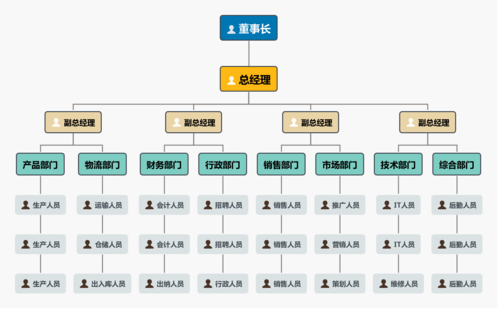 本人单位组织结构图（标明图中本人位置），以下为样本示例：本人单位组织结构图（标明图中本人位置），以下为样本示例：本人单位组织结构图（标明图中本人位置），以下为样本示例：